Dear Parents,Please purchase the following supplies and send them to school on Thursday, September 7th, 2023. Please clearly label the supplies with your child’s first and last name and class. It is strongly recommended that you purchase the supplies from Staples to ensure high quality that will be durable throughout the school year. Please purchase only the indicated quantity.  亲爱的家长们，请购买以下用品并于2023年9月7日(星期四)送到学校。请清楚标明您孩子的姓名和班级。强烈推荐您向Staples购买以保证质量。请只要购买指定的数量。Estimados Padres y Guardianes, Les pedimos que compren los siguientes útiles escolares y que los mande con su hijo/a el jueves, 7 de septiembre de 2023. Por favor marque los útiles escolares con el nombre y apellido y clase. Les urgimos que compren los útiles en la tienda Staples para asegurar que sean de alta calidad y duren el año escolar. Solo compre la cantidad pedida en esta hoja.  Fourth Grade School Supplies / 四年级学习用品 / Útiles Escolares para el 4to gradoThank you for your support and cooperation!Fourth Grade Teachers at PS 310感谢您的支持和合作！PS 310 四年级教师组¡Muchísimas gracias por su apoyo y colaboración!Maestros de 4to grado de PS310Supplies PictureChecklist8 plastic folders with pockets: (solid colors only - no designs or characters) 8个塑料并带有两边口袋的文件夹8 carpetas con bolsillos (colores solidos sin diseños o gráficas)1 GREEN - READING; 1 绿色 - 阅读  1 VERDE - LECTURA1 RED - FOREIGN LANGUAGE；1 红色 - 外语; 1 ROJA - LENGUA EXTRANJERA2 BLUE - MATH; 2 蓝色-数学; 2 AZULES - MATEMÁTICAS；1 ORANGE - MUSIC/TECHNOLOGY; 1 橙色 - 音乐/科技; 1 ANARANJADA - MUSICA / TECNOLOGIA1 YELLOW - WRITING/SOCIAL STUDIES; 黄色 - 写作/社会科学; 1 AMARILLO - ESCRITURA / ESTUDIOS SOCIALES1 BLACK - HOMEWORK; 黑色 - 作业; 1 NEGRA - TAREAS;1 PURPLE - SCIENCE; 紫色 - 科学; 1 MORADA - CIENCIAS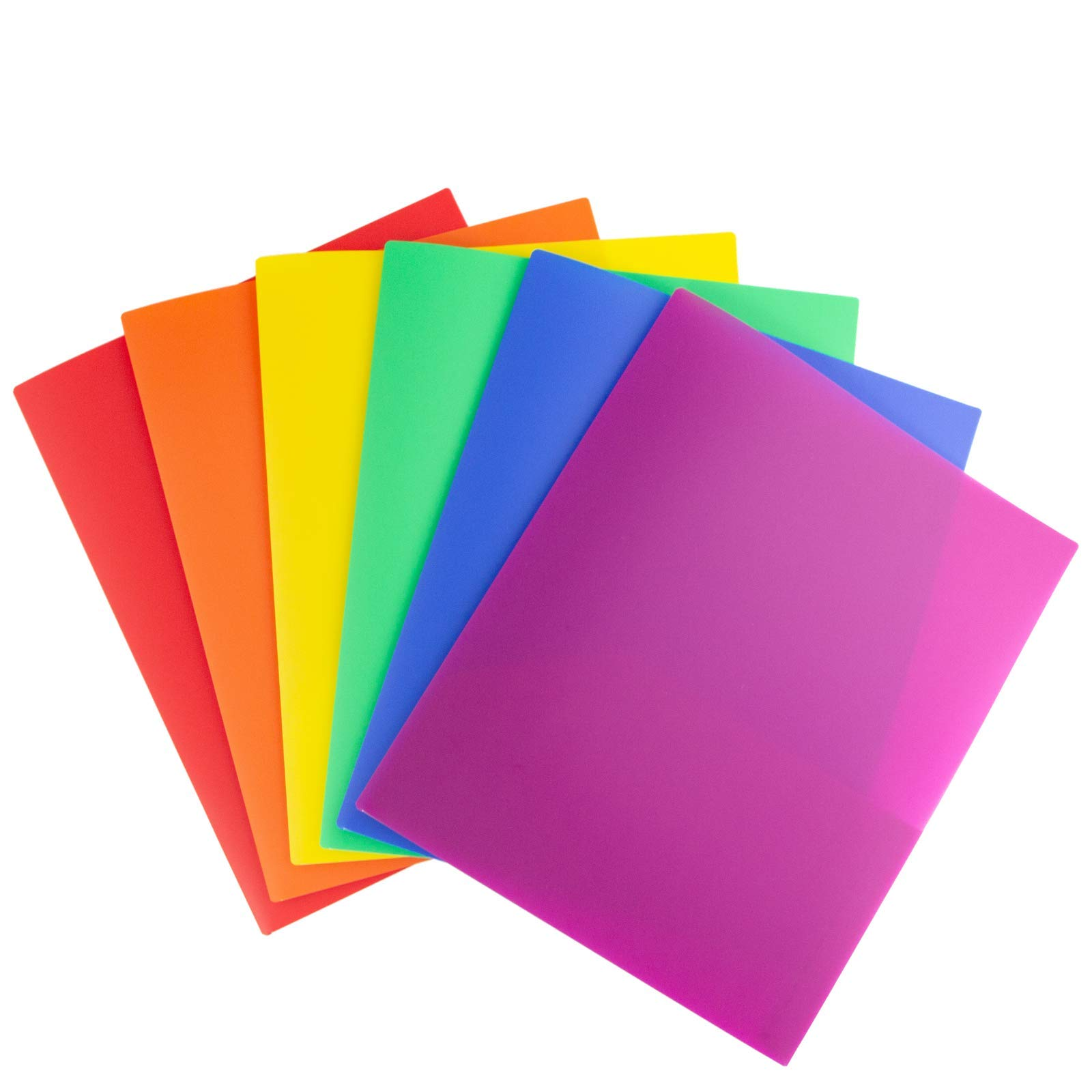 6 Marble notebooks (no spiral) 6本笔记本 (不要卷轴, 大约70页)6 Cuadernos  blanco y negros (sin espiral) 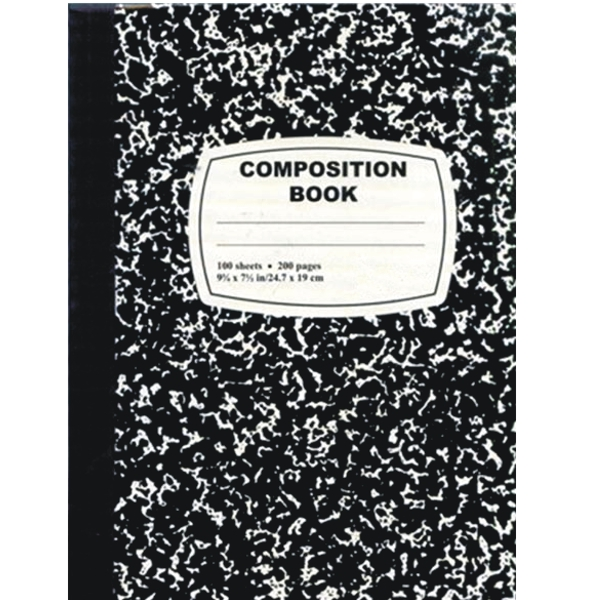 1 box of colored pencils彩色铅笔一盒1 caja de lapices de color 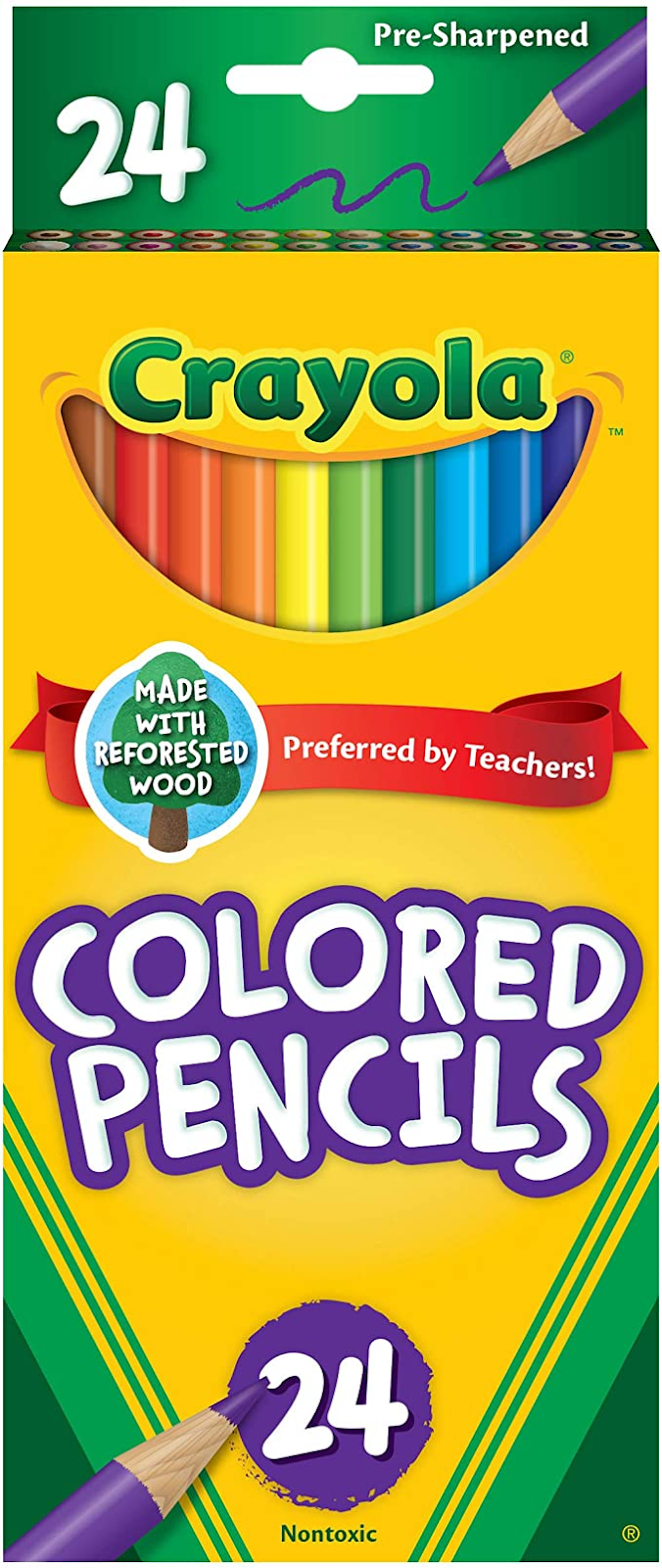 1 box of washable markers 水彩笔一盒 1 caja de marcadores lavables 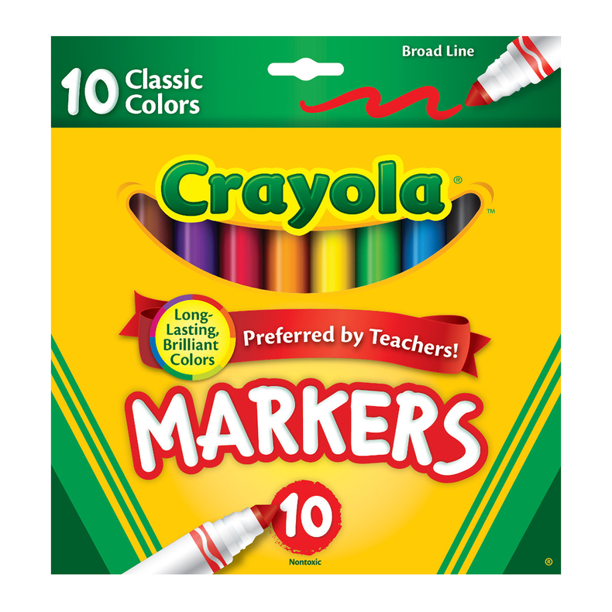 1 pack of highlighters 荧光笔1只1 paquete de resaltadores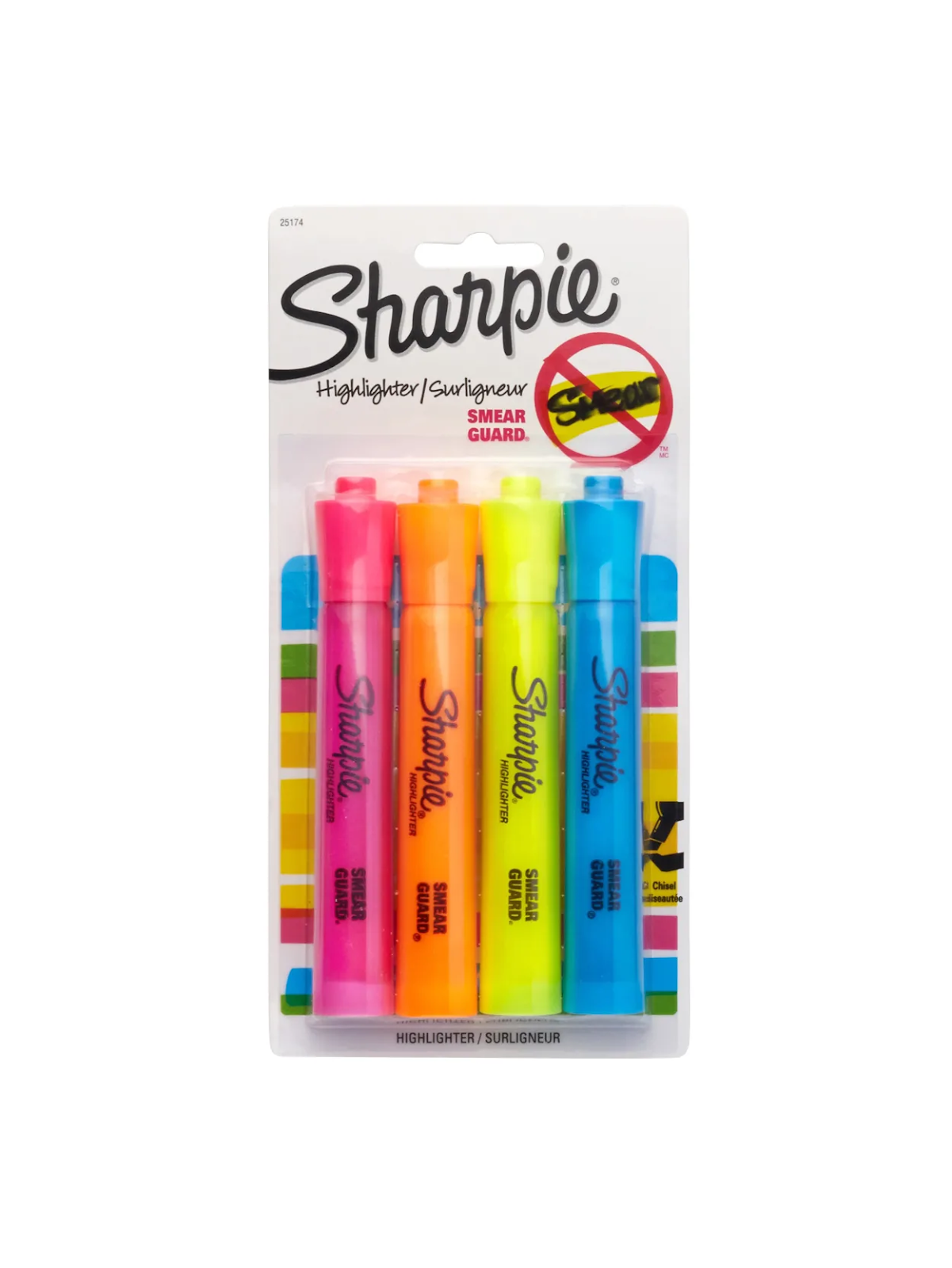 1 pack of Post-It notes 粘性便利贴1包1 paquete de notas Post-It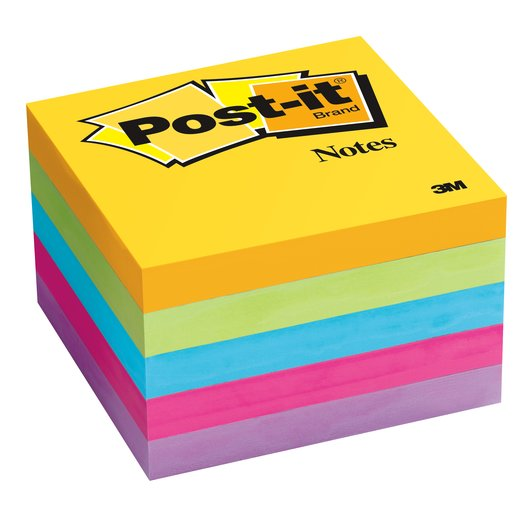 1 pack of index cards1 包索引卡1 paquete de fichas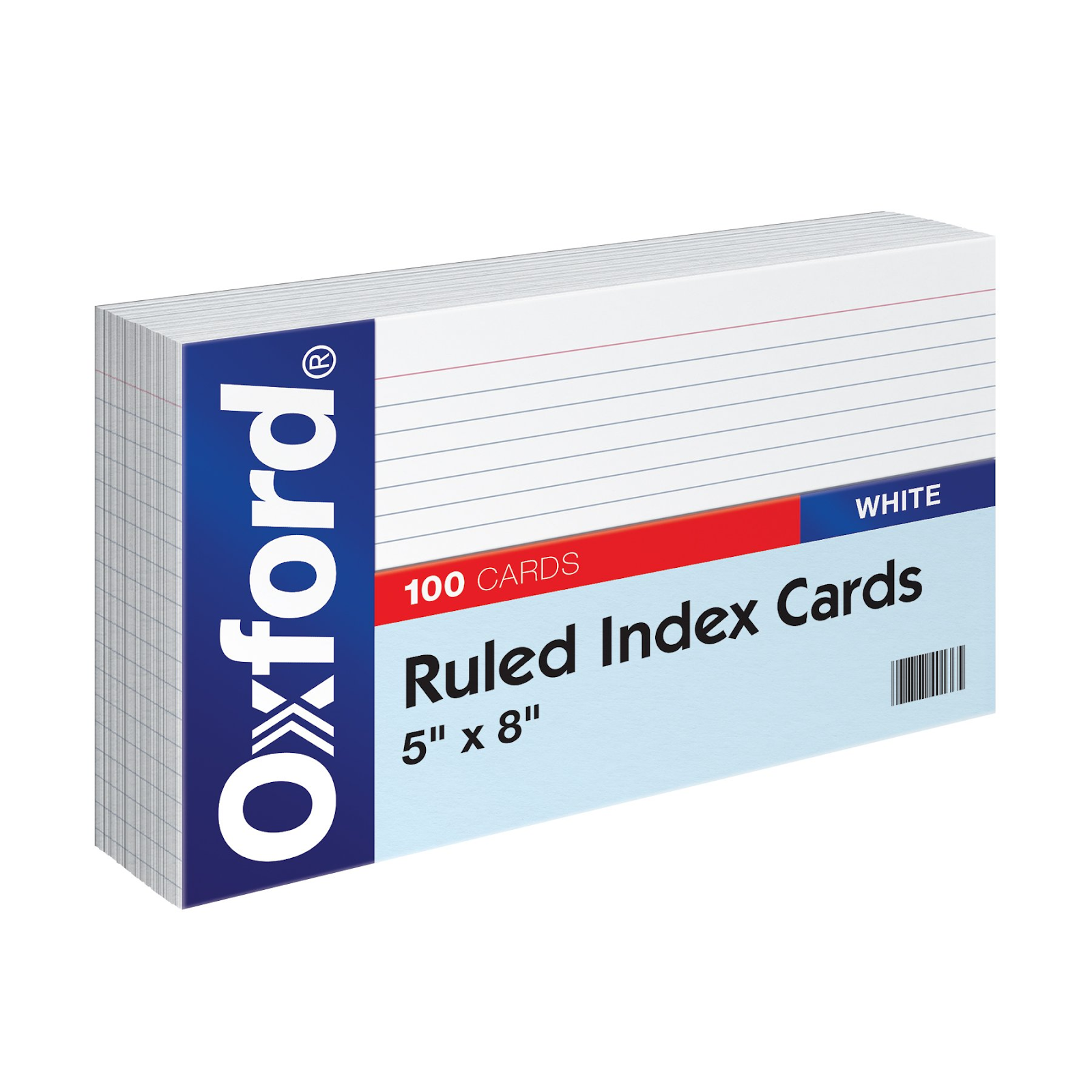 1 glue bottle一瓶胶水 1 botella de goma pegante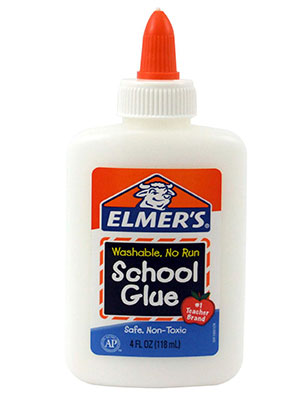 2 packs of pre-sharpened #2 pencils2盒已经削好的2号铅笔2 cajas de lapices #2 ya con punta 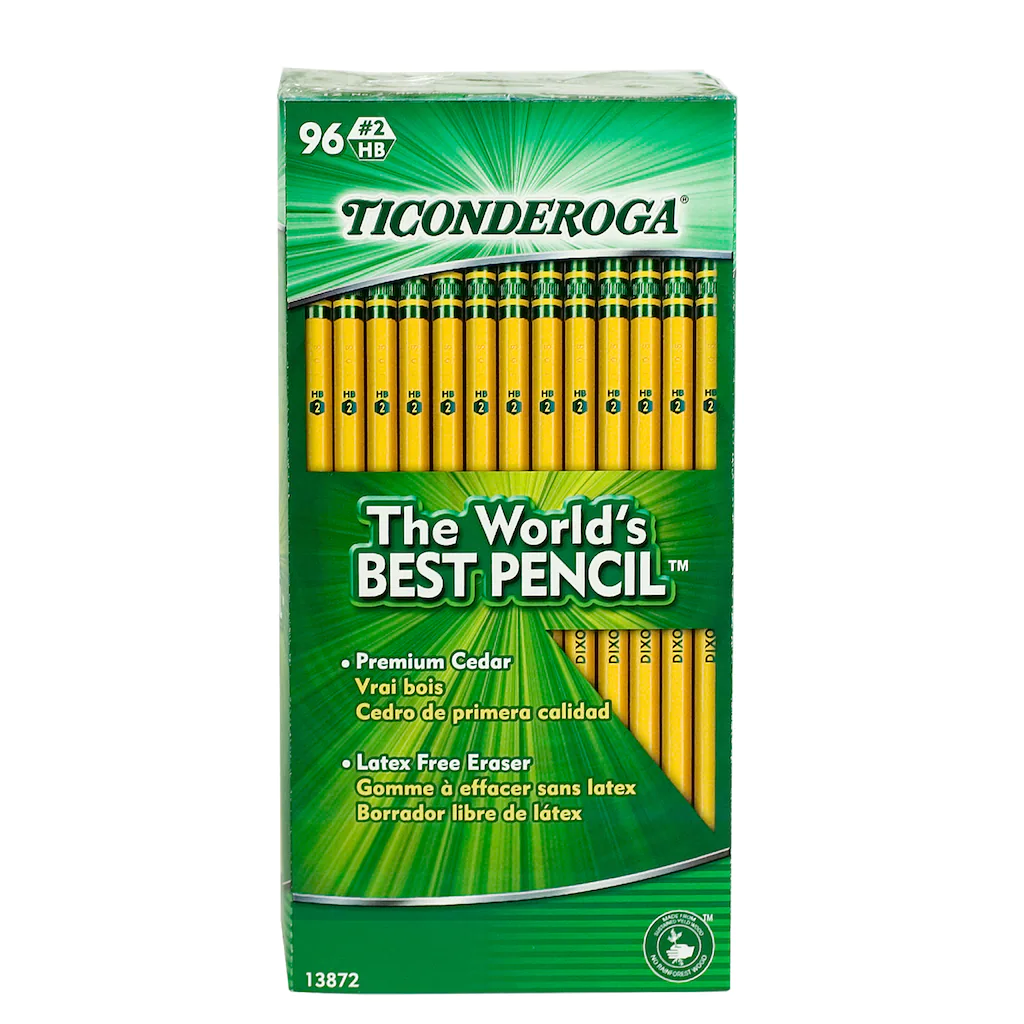 1 pack of erasers一板橡皮un paquete de borrador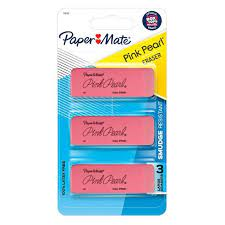 1 roll of paper towels  纸巾一卷1 rollo de papel toallas 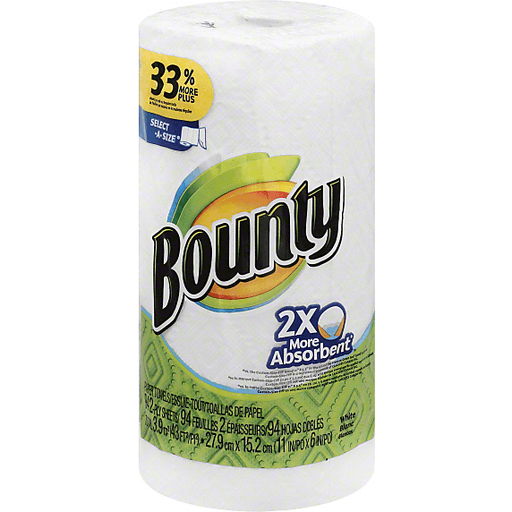 1 box of tissues 薄卫生面纸一盒 1 caja de pañuelos faciales 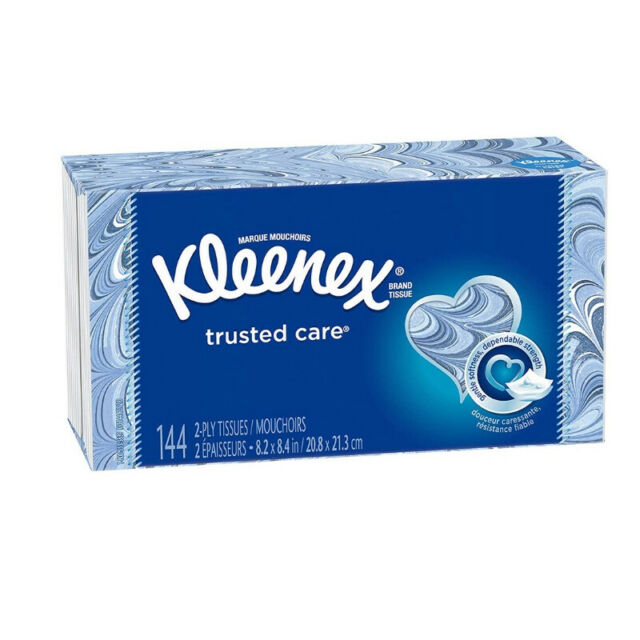 1 box of zip-loc bags (2 gallon-sized)  密封塑胶袋一盒（两加仑尺码）1 caja de bolsas ziploc tamaño 2 galones 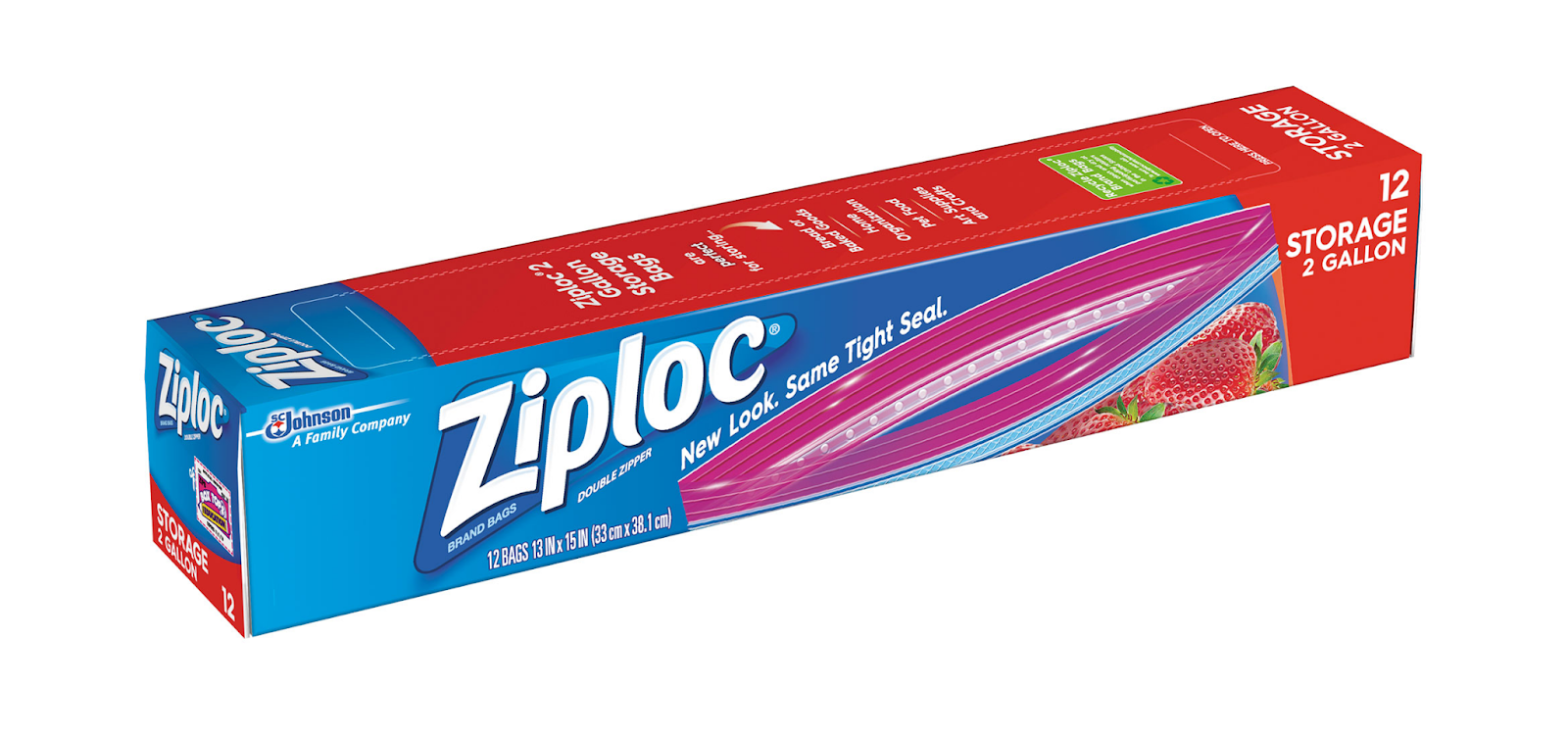 1 bottle of Clorox Wipes   消毒湿纸巾一罐1 botella de pañuelo húmedos clorox 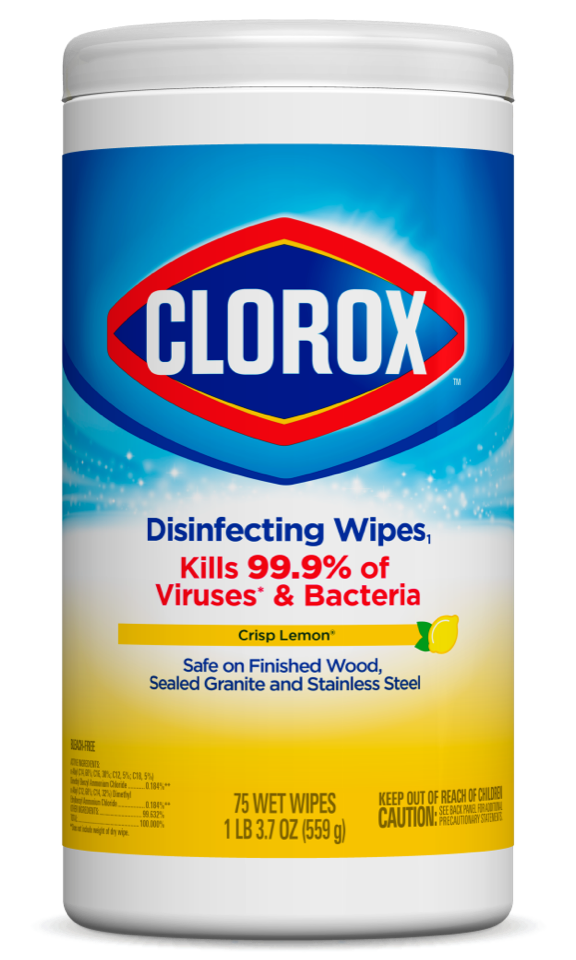 1 bottle of hand sanitizer免洗消毒洗手液1瓶 (Purell牌子)1 botella desinfectante Purell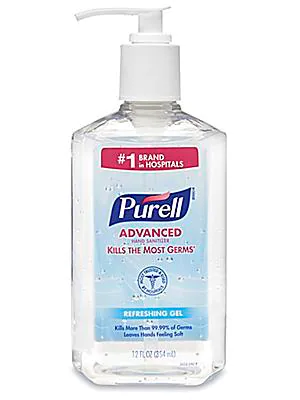 1 bottle of hand soap 洗手液1瓶1 botella de jabón de manos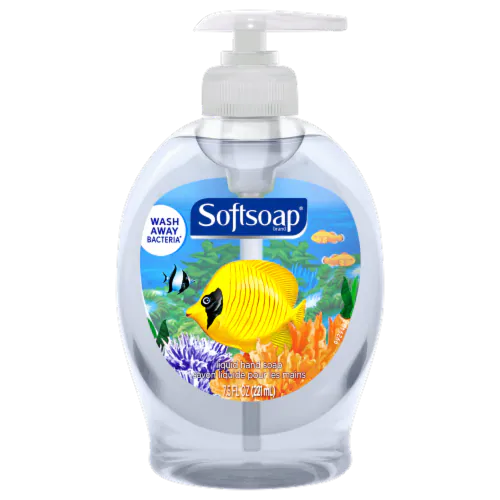 1 pack of baby wipes宝宝湿巾一包1 paquete de pañuelos húmedos para bebe 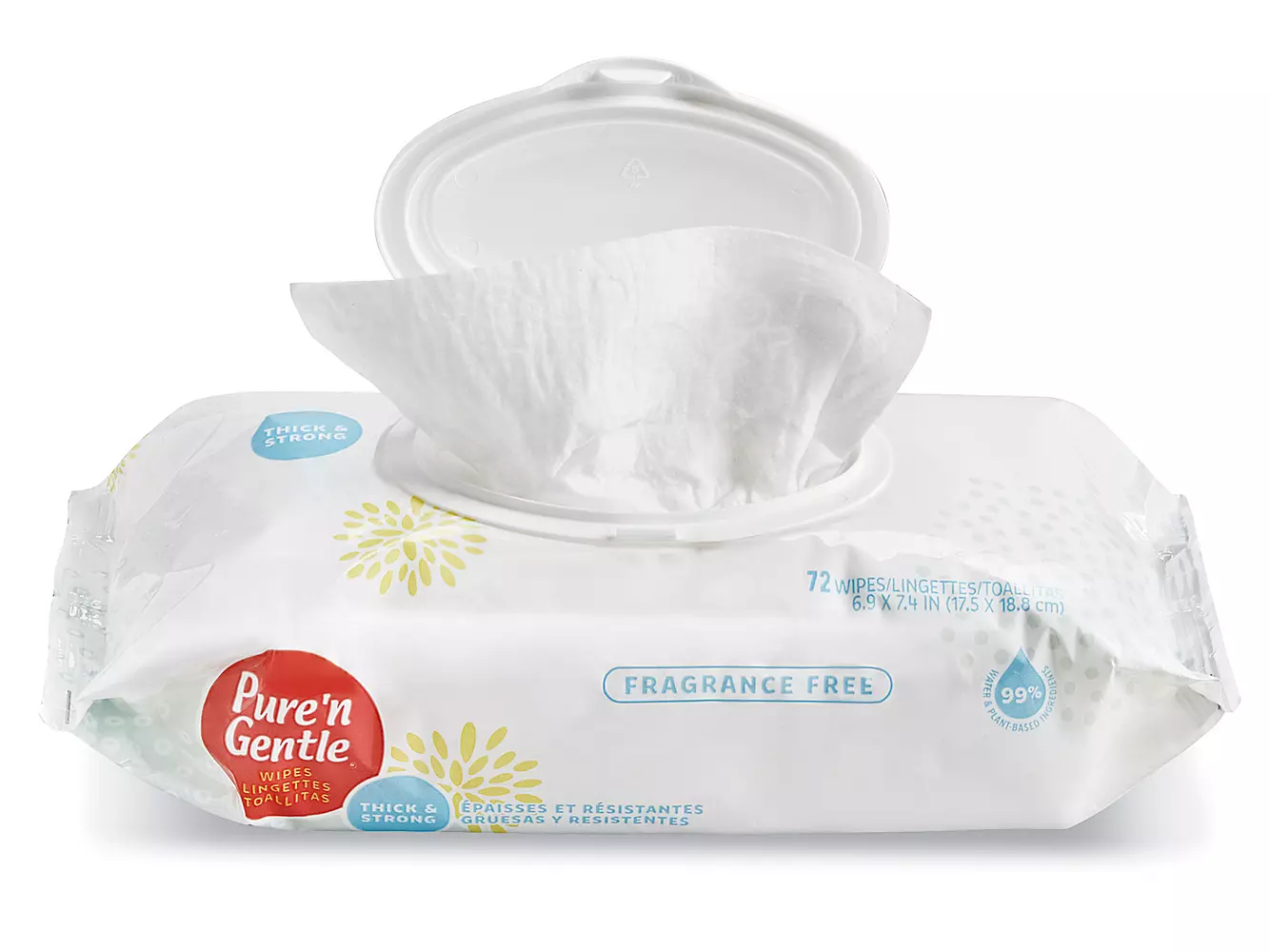 